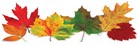 ANNOUNCEMENTSOct. Breast Cancer AwarenessOct. 16 ~ LCIP 4th Quarter Steering Committee Meeting after regular serviceOperation Christmas Child – Shoe Box/Samaritan Purse – Yeuleta Bradley * Thank You! *Bible Study 9:30am Friday, Ephesians Chapter 6 October is Pastor Appreciation Month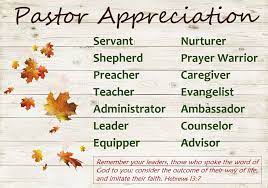 Fall for Jesus He is Truly Un Be Leaf Able     October 9, 2022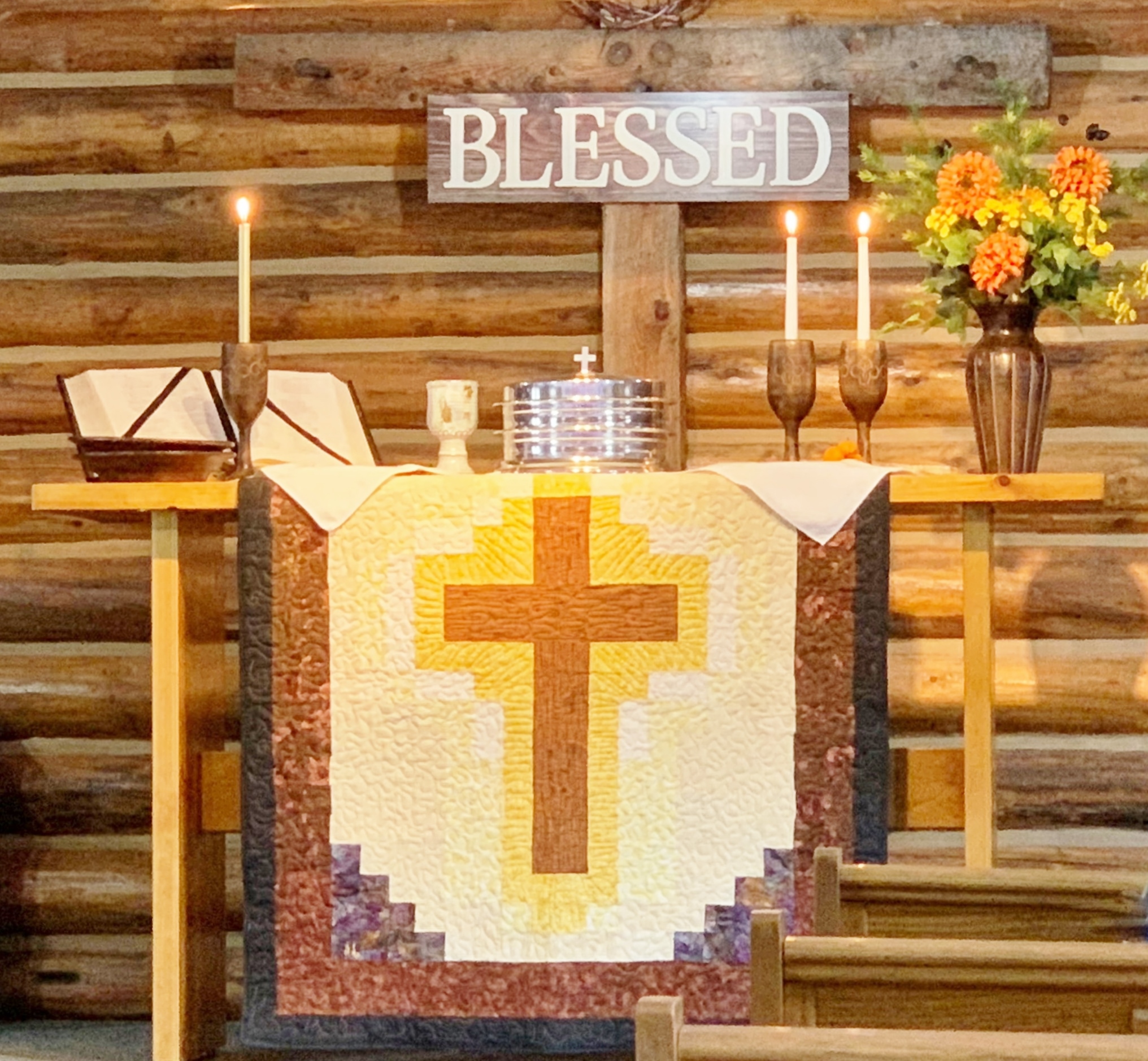 Pianist Pam WhiteWelcome & Announcements Connie FunkhouserCall to Worship (Please stand)Leader: Come and visit us Lord, give us compassion, mercy, and love.PPL: In the world where people are rejected, abused, and oppressed, lonely and forgotten.L: May we step into pray for them, and to help where and when we can in both spiritual and practical ways.PPL:  You LORD taught us in so may of your teachings to take care of those in need.L: Be they our family, friends, neighbors, and even strangers.ALL: Help us every hour of every day to be more and more like You Jesus, more like YOU! Amen!Invocation   “I Want to be More Like You”Worship Song: Lead by Pastor Tom ~ Please refer to insert† Blessings and Prayer Request †Tithes & OfferingsUshers PleaseHymn #382 “Doxology ~ Praise to God”Ephesians 1:3Hymn #338 “We Sing the Greatness of Our Lord”Psalm 147:5“In Jesus Name”  Pastor Tom ShanorNumbers 13:16Hymn #352 “Blessed Be the Name”1 Corinthians 15:25Communion 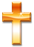 Each time we come to Your Table Lord, we recommit our life, our heart, our thoughts to You. Insert “The Sweetest Name of All”BenedictionHymn #587 “He Keeps Me Singing” Ephesians 5:19